r e s t a u r a n t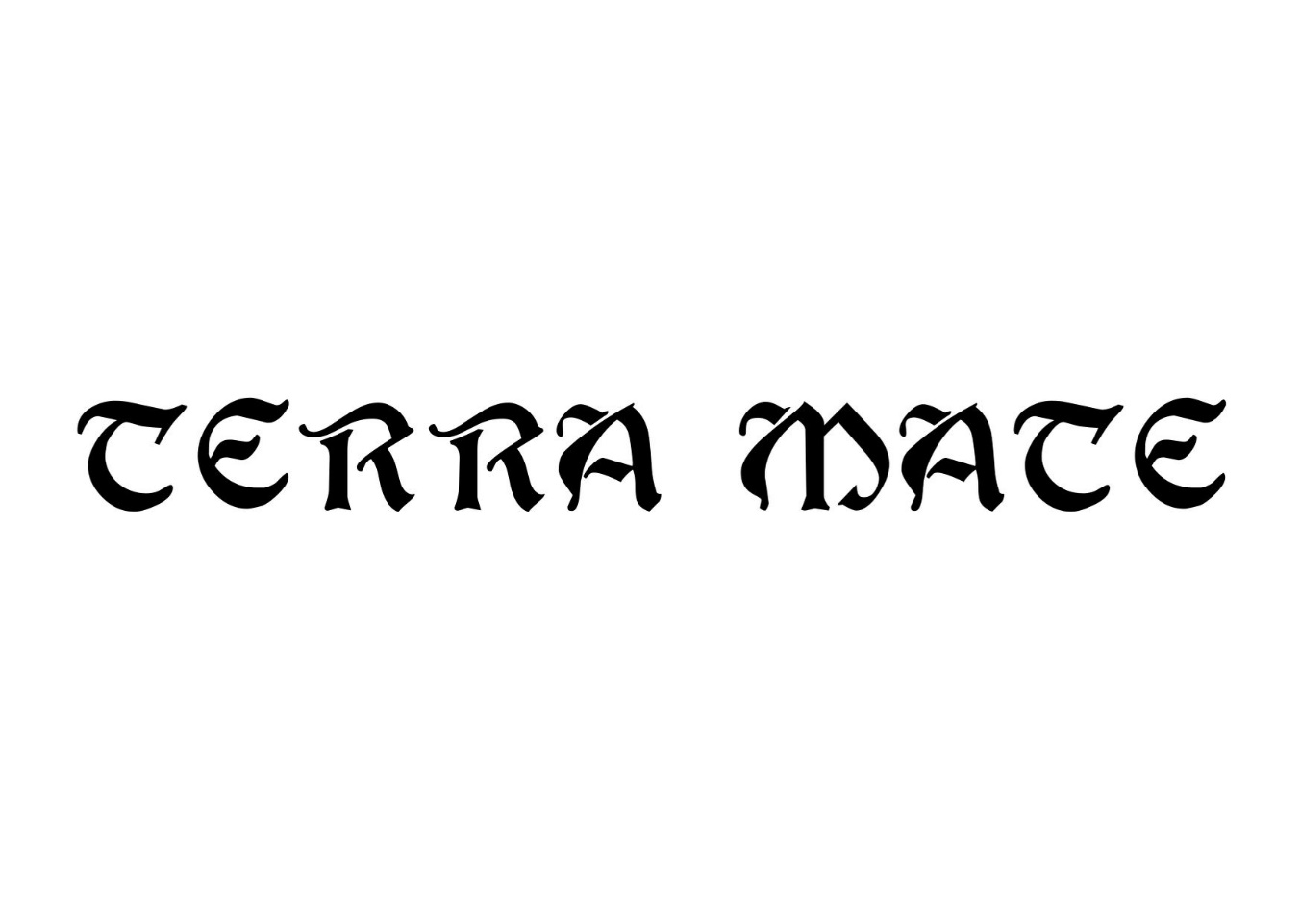 Polievky:Slepačí vývar s mäsom, zeleninou a rezancami   0,33l	A: 1,3,9				              3,90€Slepačí vývar s pečeňovými haluškami    0,33l      A: 1,3,9			    	                            4,50€Tom – yum polievka s ryžovými rezancami a cuketou   0,33l    A:  6, 7,12		                            4,50€/kuracie prsia/   100g										2,50€/krevety/    90g   A: 14										3,90€Hlavné jedlá:①Jack Daniel´s burger    150/150g    A: 1,3,7,12				                                          13,90€mleté hovädzie mäso, maslová brioška, hľuzovková majonéza, šalát, rajčina, kyslá uhorka, karamelizovaná cibuľka, cheddar, slaninka, Jack Daniel´s omáčka, hranolky②Grilované kuracie souvlaki    200/150g   A: 7,10					               12,90€marinované kuracie špízy servírované na miešanom šaláte, hranolky, tzatziki③Panko kuracie prsia    150/150g    A: 1,3,7						                12,50€kuracie prsia obalené v panko strúhanke, jazmínová ryža, japonská majonéza④Sous – vide panenka a Jack Daniel´s   150/150g    A: 1,3,7,12 	                                         13,90€sous – vide bravčová panenka, grenaille zemiaky, grilovaná zeleninka, Jack Daniel´s omáčka, cibuľovo – slaninkový crumble⑤Filet steak a omáčka z červeného vína    200/150g    A: 7,9,12	                                                 22,90€medailónky z hovädzej sviečkovej, blanšírovaná špargľa, omáčka z červeného vína, pyré z pečenej mrkvy⑥Hoisin beef    150/150g    A: 1,6,9,11						  	                16,90€marinované rezančeky z hovädzej sviečkovej, restovaná zelenina, hoisin omáčka, jazmínová ryža, sezam, koriander⑦Syr a panko  120/150g     A: 1,3,7							                9,90€Hriňovská tehla obalená v panko strúhanke, grenaille zemiaky, naša domáca tatarka Pasta a risotto:⑧Spaghetti aglio – olio e peperoncino s kuracím mäskom   100/150g    A: 1,3,7,9		9,90€spaghetti, chilli, cesnak, syr Grana – Padano, petržlenová vňať, kuracie prsia⑨Orecchiette pasta    250g    A: 1,3,7							                 9,50€ orechiette cestoviny, cuketa, cesnak, cibuľa, baby špenát, rajčinová omáčka, smotana, bazalkové pesto, syr Grana – Padano⑩Tagliatelle bolognese    300g    A: 1,3,7,9						                10,90€tagliatelle, naša domáca bolognese omáčka, syr Grana – Padano⑪Talianske krémové risotto a pečený losos    150/150g    A: 4,7,9,12			                16,90€ talianske krémové  risotto s hráškom a špargľou, pečený losos na masle, mikro bylinkyŠaláty:⑫Caesar šalát    100/200g     A: 1,3,4,7,10					  	               10,90€ľadový šalát, grilované kuracie prsia, slaninka, náš caesar dressing, krutóny, syr Grana – Padano⑬Laktose free caesar    100/200g      A:1,10,12						                10,90€ ľadový šalát, grilované kuracie prsia, slaninka, medovo – horčicový dressing, focaccia chlebík⑭Losos šalát    100/200g     A:  1,3,4,7						                         12,90€ grilované kúsky lososa, miešaný šalát, cous – cous, avokádo, gribiche dip, focaccia chlebíkDetské jedlá: ⑮Chicken strips    150/150g    A: 1,3,6,7								8,20€kuracie kúsky obalené v cornflakes, hranolky, kečup ⑯Grilované kuracie prsia    100/150g    A: 1,7,9						                  8,20€grilované kuracie prsia, dusená ryža, demi – glace omáčka⑰Špagety Bolognese    150g    A: 1,3,7,9							 8,20€špagety s našou domácou bolognese omáčkou a syrom Grana – PadanoDezerty:⑱Tiramisu    90g    A: 1,3,7									 5,50€ ⑲Vanilková zmrzlina so slaným karamelom    120ml    A: 3,7				4,90€malinové couli´s a crumble z pečenej bielej čokolády ⑳Zákusky podľa dennej ponuky    Prílohy:    150G  HRANOLKY                                       2,90€	                                                     50ML    TZATZIKI /7 /                                       2,90€150G  BATÁTOVÉ HRANOLKY                   3,90€                                                                 100ML    JAPONSKÁ MAJO / 3,6/                    2,50€                                                  150G  PEČENÉ GRENAILLE ZEMIAKY        2,90€                                                                  50ML    HĽUZOVKOVÁ MAJO / 3,7/              2,90€       150G  GRILOVANÁ  ZELENINA                   3,90€		                                  100ML  JACK DANIEL´S OMÁČKA                  3,50€           150G  JAZMÍNOVÁ RYŽA                            2,90€                                                                    50ML  SRIRACHA                                            1,90€150G   FOCACCIA CHLIEB /2KS/ /1,7/      2,50€			                 50ML  KEČUP/TATÁRSKA OMÁČKA            1,90€                     			                                                                                                 ALERGÉNY V POTRAVINÁCHA1 Obilniny obsahujúce lepok				A8   OrechyA2  Kôrovce a výrobky z nich					A9   Zeler a výrobky z neho A3  Vajcia a výrobky z nich					A10  Horčica a výrobky z nejA4  Ryby a výrobky z nich					A11  Sezamové semená a výrobky z nich  A5  Arašidy a výrobky z nich					A12   Kysličník siričitý a siričitany v koncentráciách vyšších ako 101 mg/kg, vyjadrené ako SO2A6  Sójové zrná a výrobky z nich				A13   Vlčí bôb a výrobky z nehoA7  Mlieko a výrobky z neho					A14   MäkkýšeVáha jedál je uvedená v surovom stave. Neodporúča sa, aby tepelne nespracované mäsá a vajcia konzumovali deti, tehotné, dojčiace ženy a osoby s oslabenou imunitou.PLATNOSŤ JEDÁLNEHO LÍSTKA OD 10.4.2024.  ZODPOVEDNÝ ZA ZOSTAVENIE JEDÁLNEHO LÍSTKA MICHAL ORAVEC.